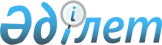 О внесении изменений в совместный приказ Заместителя Премьер-Министра Республики Казахстан – Министра сельского хозяйства Республики Казахстан от 30 ноября 2018 года № 485 и Министра национальной экономики Республики Казахстан от 30 ноября 2018 года № 93 "Об утверждении критериев оценки степени рисков и проверочных листов в области семеноводства"Совместный приказ Министра сельского хозяйства Республики Казахстан от 1 февраля 2023 года № 46 и Министра национальной экономики Республики Казахстан от 2 февраля 2023 года № 15. Зарегистрирован в Министерстве юстиции Республики Казахстан 4 февраля 2023 года № 31843
      ПРИКАЗЫВАЮ:
      1. Внести в совместный приказ Заместителя Премьер-Министра Республики Казахстан – Министра сельского хозяйства Республики Казахстан от 30 ноября 2018 года № 485 и Министра национальной экономики Республики Казахстан от 30 ноября 2018 года № 93 "Об утверждении критериев оценки степени рисков и проверочных листов в области семеноводства" (зарегистрирован в Реестре государственной регистрации нормативных правовых актов № 17871) следующие изменения:
      преамбулу изложить в следующей редакции:
      "В соответствии с пунктами 5 и 6 статьи 141 и пунктом 1 статьи 143 Предпринимательского кодекса Республики Казахстан ПРИКАЗЫВАЕМ:";
      приложения 1, 2, 3, 4, 5, 6 и 7 к указанному совместному приказу изложить в новой редакции согласно приложениям 1, 2, 3, 4, 5, 6 и 7 к настоящему совместному приказу.
      2. Департаменту земледелия Министерства сельского хозяйства Республики Казахстан в установленном законодательством порядке обеспечить:
      1) государственную регистрацию настоящего совместного приказа в Министерстве юстиции Республики Казахстан;
      2) размещение настоящего совместного приказа на интернет-ресурсе Министерства сельского хозяйства Республики Казахстан после его официального опубликования;
      3. Контроль за исполнением настоящего совместного приказа возложить на курирующего вице-министра сельского хозяйства Республики Казахстан.
      4. Настоящий приказ вводится в действие по истечении десяти календарных дней после дня его первого официального опубликования.
      "СОГЛАСОВАН"Комитет по правовой статистике испециальным учетамГенеральной прокуратурыРеспублики Казахстан Критерии оценки степени рисков в области семеноводства Глава 1. Общие положения
      1. Настоящие критерии оценки степени рисков в области семеноводства (далее – Критерии) разработаны в соответствии с пунктом 5 статьи 141 Предпринимательского кодекса Республики Казахстан (далее – Кодекс), Правилами формирования регулирующими государственными органами системы оценки и управления рисками, утвержденными приказом исполняющего обязанности Министра национальной экономики Республики Казахстан от 22 июня 2022 года № 48 (зарегистрирован в Реестре государственной регистрации нормативных правовых актов № 28577), и приказом исполняющего обязанности Министра национальной экономики Республики Казахстан от 31 июля 2018 года № 3 "Об утверждении формы проверочного листа" (зарегистрирован в Реестре государственной регистрации нормативных правовых актов № 17371), для отнесения субъектов контроля в области семеноводства к степеням риска и для отбора субъектов (объектов) контроля при проведении профилактического контроля с посещением субъекта (объекта) контроля.
      2. В настоящих Критериях используются следующие понятия:
      1) субъекты (объекты) контроля – производители оригинальных семян, элитно-семеноводческие хозяйства, семеноводческие хозяйства, лаборатории по экспертизе качества семян, потребители семян (за исключением физических лиц, занимающихся производством семян для использования на приусадебных, садовых, дачных и огородных участках без права их реализации), реализаторы семян;
      2) незначительное нарушение – нарушение требований, установленных нормативными правовыми актами в области семеноводства, в части неправильного ведения документации в области семеноводства;
      3) значительное нарушение – нарушение требований, установленных нормативными правовыми актами в области семеноводства по наличию пашни, освоенных семеноводческих севооборотов, сортовой агротехнологии, квалифицированных специалистов, исходного семенного материала, обеспечению сохранности материалов учета по семеноводству, проведению систематического обследования посевов (посадок), территорий, семяочистительных машин и механизмов, складов на выявление карантинных объектов и проведение мероприятий по борьбе с ними, хранению средних проб, оформлению документов о качестве семян, использованию для посева семян соответствующих по сортовым и посевным качествам требованиям законодательства Республики Казахстан о семеноводстве, наличию лицензионного договора, а также нарушению сроков и полноты предоставления отчетности;
      4) грубое нарушение – нарушение требований, установленных законодательством Республики Казахстан в области семеноводства, влекущие административную ответственность, предусмотренную статьей 402 Кодекса Республики Казахстан "Об административных правонарушениях", не соблюдение требований по материально-техническому оснащению, проведению апробации, отбору проб, соблюдению стандартов в области семеноводства при проведении экспертизы качества семян, наличие жалоб и обращений, использование для посева (посадки) семян сельскохозяйственных растений, полученных на основе генной инженерии (генетически модифицированных), использование для посева (посадки) семян сельскохозяйственных растений, зараженных карантинными объектами, нецелевое использование субсидированных семян.
      3. Для целей управления рисками при осуществлении профилактического контроля с посещением субъекта (объекта) контроля субъекты (объекты) контроля относятся к одной из следующих степеней риска (далее – степени риска):
      1) высокий риск;
      2) средний риск;
      3) низкий риск.
      В отношении субъектов (объектов) контроля, отнесенных к высокой и средней степеням риска, проводятся профилактический контроль с посещением субъекта (объекта) контроля, профилактический контроль без посещения субъекта (объекта) контроля и внеплановая проверка.
      Для субъектов (объектов) контроля, отнесенных к низкой степени риска, проводятся профилактический контроль без посещения субъекта (объекта) контроля и внеплановая проверка. Глава 2. Порядок формирования системы оценки и управления рисками при проведении профилактического контроля субъектов (объектов) контроля
      4. Критерии оценки степени риска для проведения профилактического контроля субъектов (объектов) контроля формируются посредством определения объективных и субъективных критериев. Параграф 1. Объективные критерии
      5. По объективным критериям к субъектам (объектам) контроля высокой степени риска относятся производители оригинальных семян, элитно-семеноводческие хозяйства, семеноводческие хозяйства и лаборатории по экспертизе качества семян.
      6. По объективным критериям к субъектам (объектам) контроля средней степени риска относятся потребители семян (за исключением физических лиц, занимающихся производством семян для использования на приусадебных, садовых, дачных и огородных участках без права их реализации).
      7. По объективным критериям к субъектам (объектам) контроля низкой степени риска относятся реализаторы семян. Параграф 2. Субъективные критерии
      8. Определение субъективных критериев осуществляется с применением следующих этапов:
      1) формирование базы данных и сбор информации;
      2) анализ информации и оценка рисков.
      9. Формирование базы данных и сбор информации необходимы для выявления субъектов (объектов) контроля, нарушающих законодательство Республики Казахстан.
      Для оценки степени риска используются следующие источники информации:
      1) результаты предыдущих проверок и профилактического контроля с посещением субъектов (объектов) контроля; 
      2) результаты мониторинга отчетности и сведений, представляемых субъектом контроля;
      3) наличие и количество подтвержденных жалоб и обращений. 
      10. На основании источников информации, указанных в пункте 9 настоящих Критериев, субъективные критерии подразделены на три степени нарушения: грубые, значительные и незначительные.
      11. Для оценки степени риска используются субъективные критерии оценки степени риска в области семеноводства согласно приложению к настоящим Критериям.
      12. В соответствии с порядком расчета общего показателя степени риска по субъективным критериям в соответствии с главой 3 настоящих Критериев рассчитывается общий показатель степени риска по субъективным критериям по шкале от 0 до 100.
      По показателям степени риска субъект (объект) контроля относится:
      1) к высокой степени риска – при показателе степени риска от 71 до 100 включительно;
      2) к средней степени риска – при показателе степени риска от 31 до 70 включительно;
      3) к низкой степени риска – при показателе степени риска от 0 до 30 включительно. Параграф 3. Управление рисками
      13. В целях реализации принципа поощрения добросовестных субъектов контроля и концентрации контроля на нарушителях субъекты (объекты) контроля освобождаются от проведения профилактического контроля с посещением субъекта (объекта) контроля на период, определяемый пунктом 18 настоящих Критериев, посредством применения субъективных критериев.
      14. Субъекты (объекты) контроля переводятся с применением информационной системы с высокой степени риска в среднюю степень риска или со средней степени риска в низкую степень риска в области семеноводства в случаях, если в законах Республики Казахстан и в настоящих Критериях определены случаи освобождения от профилактического контроля с посещением субъекта (объекта) контроля.
      15. Система оценки и управления рисками ведется с использованием информационных систем, относящих субъекты (объекты) контроля к конкретным степеням риска и формирующих списки проведения контрольных мероприятий, а также основывается на государственной статистике, итогах ведомственного статистического наблюдения, а также информационных инструментах.
      При отсутствии информационной системы оценки и управления рисками минимально допустимый порог количества субъектов (объектов) контроля, в отношении которых осуществляются профилактический контроль с посещением субъекта (объекта) контроля, не должен превышать пяти процентов от общего количества таких субъектов контроля в области семеноводства. Глава 3. Порядок расчета общего показателя степени риска по субъективным критериям
      16. Для отнесения субъекта контроля к степени риска применяется следующий порядок расчета показателя степени риска.
      При выявлении одного грубого нарушения субъекту контроля приравнивается показатель степени риска 100 и в отношении него проводится профилактический контроль с посещением субъекта (объекта) контроля.
      При не выявлении грубых нарушений, определение показателя степени риска рассчитывается суммарным показателем по нарушениям значительной и незначительной степени.
      При определении показателя значительных нарушений применяется коэффициент 0,7 и данный показатель рассчитывается по следующей формуле: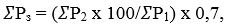 
      где: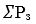  – показатель значительных нарушений;

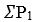  –требуемое количество значительных нарушений;

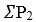  – количество выявленных значительных нарушений.


      При определении показателя незначительных нарушений применяется коэффициент 0,3 и данный показатель рассчитывается по следующей формуле: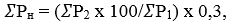 
      где: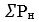  – показатель незначительных нарушений;

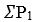  – требуемое количество незначительных нарушений;

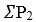  – количество выявленных незначительных нарушений.


      Общий показатель степени риска (Р) рассчитывается по шкале от 0 до 100 и определяется путем суммирования показателей значительных и незначительных нарушений по следующей формуле: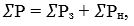 
      где: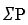  – общий показатель степени риска;

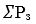  – показатель значительных нарушений;

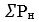  – показатель незначительных нарушений.


      Полученное значение общего показателя является основанием отнесения субъекта (объекта) контроля к определенной степени риска в соответствии с пунктом 12 настоящих Критериев. Глава 4. Заключительные положения
      17. При анализе и оценке не применяются данные субъективных критериев, ранее учтенные и использованные в отношении конкретного субъекта (объекта) контроля либо данные, по которым истек срок исковой давности в соответствии с пунктом 1 статьи 178 Гражданского кодекса Республики Казахстан.
      В отношении субъектов контроля, устранивших в полном объеме выданные нарушения по итогам проведенного предыдущего профилактического контроля с посещением, не допускается включение их при формировании списков на очередной период государственного контроля.
      18. Кратность проведения профилактического контроля с посещением субъекта контроля определяется по результатам проводимого анализа и оценки получаемых сведений по субъективным критериям, но не чаще двух раз в год.
      19. Профилактический контроль с посещением субъекта (объекта) контроля проводится на основании полугодовых списков проведения профилактического контроля с посещением субъекта (объекта) контроля, формируемых в соответствии с пунктом 4 статьи 144-2 Кодекса. Субъективные критерии оценки степени риска в области семеноводства                          Проверочный лист в области семеноводства
                         для производителей оригинальных семян
      Государственный орган, назначивший проверку/профилактический контроль спосещением субъекта (объекта) контроля ______________________________________________________________________________________________________________________
      Акт о назначении проверки/профилактического контроля с посещением субъекта(объекта) контроля _________________________________________________________________________________________________________________________________________                                     №, дата
      Наименование субъекта (объекта) контроля ______________________________________________________________________________________________________________
      Индивидуальный идентификационный номер, бизнес-идентификационный номерсубъекта (объекта) контроля _________________________________________________________________________________________________________________________________
      Адрес места нахождения ______________________________________________________________________________________________________________________________
      Должностное (ые) лицо (а) ____________________________ __________________                                     (должность)                    (подпись)
                               ______________________________________________                                     (фамилия, имя, отчество (при наличии))
      Руководитель       субъекта контроля             ____________________________ __________________                                           (должность)             (подпись)
                               ______________________________________________                                     (фамилия, имя, отчество (при наличии))                          Проверочный лист в области семеноводства
                               для элитно-семеноводческих хозяйств
      Государственный орган, назначивший проверку/профилактический контроль спосещением субъекта (объекта) контроля _______________________________________ __________________________________________________________________________
      Акт о назначении проверки/профилактического контроля с посещением субъекта(объекта) контроля _______________________________________________________________________________________________________________________________________                                     №, дата
      Наименование субъекта (объекта) контроля ____________________________________________________________________________________________________________
      Индивидуальный идентификационный номер, бизнес-идентификационный номерсубъекта (объекта) контроля________________________________________________________________________________________________________________________________________________________
      Адрес места нахождения ____________________________________________________________________________________________________________________________
      Должностное (ые) лицо (а) ____________________________ __________________                                     (должность)                    (подпись)
                               ______________________________________________                                     (фамилия, имя, отчество (при наличии))
      Руководитель       субъекта контроля             ____________________________ __________________                                           (должность)             (подпись)
                               ______________________________________________                                     (фамилия, имя, отчество (при наличии))        Проверочный лист в области семеноводства для семеноводческих хозяйств
      Государственный орган, назначивший проверку/профилактический контроль спосещением субъекта (объекта) контроля ____________________________________________________________________________________________________________________
      Акт о назначении проверки/профилактического контроля с посещением субъекта(объекта) контроля _______________________________________________________________________________________________________________________________________                                     №, дата
      Наименование субъекта (объекта) контроля ____________________________________________________________________________________________________________
      Индивидуальный идентификационный номер, бизнес-идентификационный номерсубъекта (объекта) контроля________________________________________________________________________________________________________________________________________________________
      Адрес места нахождения ____________________________________________________________________________________________________________________________
      Должностное (ые) лицо (а) ____________________________ __________________                                     (должность)                    (подпись)
                               ______________________________________________                                     (фамилия, имя, отчество (при наличии))
      Руководитель       субъекта контроля             ____________________________ __________________                                           (должность)             (подпись)
                               ______________________________________________                                     (фамилия, имя, отчество (при наличии))              Проверочный лист в области семеноводства для реализаторов семян
      Государственный орган, назначивший проверку/профилактический контроль спосещением субъекта (объекта) контроля ____________________________________________________________________________________________________________________
      Акт о назначении проверки/профилактического контроля с посещением субъекта(объекта) контроля _______________________________________________________________________________________________________________________________________                                     №, дата
      Наименование субъекта (объекта) контроля ____________________________________________________________________________________________________________
      Индивидуальный идентификационный номер, бизнес-идентификационный номерсубъекта (объекта) контроля________________________________________________________________________________________________________________________________________________________
      Адрес места нахождения ____________________________________________________________________________________________________________________________
      Должностное (ые) лицо (а) ____________________________ __________________                                     (должность)                    (подпись)
                               ______________________________________________                                     (фамилия, имя, отчество (при наличии))
      Руководитель       субъекта контроля             ____________________________ __________________                                           (должность)             (подпись)
                               ______________________________________________                                     (фамилия, имя, отчество (при наличии))                          Проверочный лист в области семеноводства
                         для лабораторий по экспертизе качества семян
      Государственный орган, назначивший проверку/профилактический контроль спосещением субъекта (объекта) контроля ____________________________________________________________________________________________________________________
      Акт о назначении проверки/профилактического контроля с посещением субъекта(объекта) контроля _______________________________________________________________________________________________________________________________________                                           №, дата
      Наименование субъекта (объекта) контроля ____________________________________________________________________________________________________________
      Бизнес-идентификационный номер субъекта (объекта) контроля________________________________________________________________________________________________________________________________________________________
      Адрес места нахождения _____________________________________________________________________________________________________________________
      Должностное (ые) лицо (а) ____________________________ __________________                                     (должность)                    (подпись)
                               ______________________________________________                                     (фамилия, имя, отчество (при наличии))
      Руководитель       субъекта контроля             ____________________________ __________________                                           (должность)             (подпись)
                               ______________________________________________                                     (фамилия, имя, отчество (при наличии))                    Проверочный лист в области семеноводства для
             потребителей семян (за исключением физических лиц, занимающихся
       производством семян для использования на приусадебных, садовых, дачных и
                   огородных участках без права их реализации)
      Государственный орган, назначивший проверку/профилактический контроль спосещением субъекта (объекта) контроля ______________________________________________________________________________________________________________________
      Акт о назначении проверки/профилактического контроля с посещением субъекта(объекта) контроля _________________________________________________________________________________________________________________________________________                                     №, дата
      Наименование субъекта (объекта) контроля ______________________________________________________________________________________________________________
      Индивидуальный идентификационный номер, бизнес-идентификационный номерсубъекта (объекта) контроля__________________________________________________________________________________________________________________________________________________________
      Адрес места нахождения ______________________________________________________________________________________________________________________________
      Должностное (ые) лицо (а) ____________________________ __________________                                     (должность)                    (подпись)
                               ______________________________________________                                     (фамилия, имя, отчество (при наличии))
      Руководитель       субъекта контроля             ____________________________ __________________                                           (должность)             (подпись)
                               ______________________________________________                                     (фамилия, имя, отчество (при наличии))
					© 2012. РГП на ПХВ «Институт законодательства и правовой информации Республики Казахстан» Министерства юстиции Республики Казахстан
				
      Министр национальной экономикиРеспублики Казахстан

__________А. Куантыров

      Министр сельского хозяйстваРеспублики Казахстан

__________Е. Карашукеев
Приложение 1
к совместному приказу
Министра национальной экономики
Республики Казахстан
от 2 февраля 2023 года № 15 и
Министр сельского хозяйства
Республики Казахстан
от 1 февраля 2023 года № 46Приложение 1
к совместному приказу
Заместителя Премьер-Министра
Республики Казахстан –
Министра сельского хозяйства
Республики Казахстан
от 30 ноября 2018 года № 485 и
Министра национальной экономики
Республики Казахстан
от 30 ноября 2018 года № 93Приложение
к Критериям оценки степени
рисков в области семеноводства
№
Наименование критериев
Степень нарушения
Результаты предыдущих проверок и профилактического контроля с посещением субъектов (объектов) контроля
Результаты предыдущих проверок и профилактического контроля с посещением субъектов (объектов) контроля
Результаты предыдущих проверок и профилактического контроля с посещением субъектов (объектов) контроля
Производители оригинальных семян
Производители оригинальных семян
Производители оригинальных семян
1.
Наличие площади пашни для ведения производства оригинальных семян (на орошаемых землях – водообеспеченной севооборотной пашни)
значительное
2.
Наличие освоенных семеноводческих севооборотов (не распространяется на производителей саженцев плодово-ягодных культур и винограда), заложенных в соответствии с научно-обоснованными рекомендациями для конкретной почвенно-климатической зоны с учетом особенностей сельскохозяйственного растения, по которому ведется производство оригинальных семян, и прошедших не менее одной ротации
значительное
3.
Наличие семеноводческих посевов в общей посевной площади – не менее 30 процентов
незначительное
4.
Наличие опыта работы по производству оригинальных семян (первичному семеноводству) – не менее пяти лет
незначительное
5.
Наличие сортовой агротехники, соответствующей научно-обоснованным рекомендациям по возделыванию сельскохозяйственных культур для конкретной почвенно-климатической зоны
значительное
6.
Отсутствие карантинных объектов на территории производителя оригинальных семян, подтвержденное государственным инспектором по карантину растений территориальной инспекции Комитета государственной инспекции в агропромышленном комплексе Министерства сельского хозяйства Республики Казахстан, при этом обеспечивается отсутствие карантинных объектов на территории производителя оригинальных семян также и в период не менее трех лет до момента аттестации
значительное
7.
Наличие не менее одного специалиста-селекционера по культуре с опытом работы не менее пяти лет или наличие договора с физическим или юридическим лицом, осуществляющим научно-исследовательские работы в области селекции сельскохозяйственных растений, на осуществление совместной работы по производству оригинальных семян
значительное
8.
Наличие не менее одного агронома и специалиста по каждой культуре, а также не менее трех человек технического персонала, владеющего специфическими методами работы по семеноводству культуры и сорта
значительное
9.
Обеспечение производства оригинальных семян в строгом соответствии со схемами, учитывающими биологические признаки и свойства культуры и сорта
значительное
10.
Наличие исходного семенного материала сорта (маточных насаждений для производителей саженцев плодовых, ягодных культур и винограда) в ассортименте и объемах, необходимых для производства планируемого количества оригинальных семян с целью последующего обеспечения производства элитных семян
значительное
11.
Наличие страховых фондов семян от потребности: для закладки первичных звеньев – 100 процентов; для суперэлиты – 50 процентов (не распространяется на производителей саженцев плодово-ягодных культур и винограда)
грубое
12.
Наличие на праве собственности, лизинга или имущественного найма либо в доверительном управлении специализированной селекционной и семеноводческой техники для обеспечения всего комплекса работ по производству оригинальных семян видов сельскохозяйственных растений, по которым ведется производство оригинальных семян
грубое
13.
Наличие на праве собственности, лизинга или имущественного найма либо в доверительном управлении специализированных токов, емкостей (складских помещений и (или) хранилищ силосного типа и (или) бункеров) для хранения семян, специальной тары, крытых асфальтированных площадок, прикопочных площадок для плодовых, ягодных культур и винограда, позволяющих размещать партии семян, не допуская их смешения
грубое
14.
Ведение по каждому сорту сельскохозяйственных растений, по которому ведется производство оригинальных семян, учета количества и качества, происхождения произведенных, реализованных и использованных в собственном хозяйстве оригинальных семян (акты посева, браковки, сортовых, видовых и фитопатологических прополок (прочисток), приемки и (или) апробации посевов, уборки, оприходования, очистки и подработки, реализации оригинальных семян, журнал учета семян (который пронумерован, прошит и подписан государственным инспектором по семеноводству соответствующего местного исполнительного органа), удостоверения о кондиционности семян, аттестаты на семена)
грубое
15.
Ведение документации по сорту, отражающей метод выведения сорта, сведения о родительских формах, отличительных характеристиках признаков сорта
значительное
16.
Обеспечение сохранности материалов учета по семеноводству в течение не менее пяти лет
значительное
Элитно-семеноводческие хозяйства
Элитно-семеноводческие хозяйства
Элитно-семеноводческие хозяйства
17.
Наличие освоенных семеноводческих севооборотов (не распространяется на производителей саженцев плодово-ягодных культур и винограда), заложенных в соответствии с научно-обоснованными рекомендациями для конкретной почвенно-климатической зоны с учетом особенностей сельскохозяйственного растения, по которому ведется производство элитных семян, и прошедших не менее одной ротации
значительное
18.
Наличие сортовой агротехники, соответствующей научно-обоснованным рекомендациям по возделыванию сельскохозяйственных культур для конкретной почвенно-климатической зоны
значительное
19.
Наличие семеноводческих посевов в общей посевной площади – не менее 25 процентов
незначительное
20.
Урожайность за последние три года (не распространяется на производителей саженцев плодово-ягодных культур и винограда) – выше среднеобластной
значительное
21.
Наличие опыта работы по семеноводству – не менее трех лет
незначительное
22.
Обеспечение удельного веса основного вида деятельности в общем объеме производства (элитное семеноводство) – не менее 25 процентов
незначительное
23.
Количество возделываемых культур, по которым ведется семеноводство – не более 5 (не распространяется на производителей саженцев плодово-ягодных культур и винограда, а также на элитно-семеноводческие хозяйства, которые одновременно являются производителями оригинальных семян)
значительное
24.
Количество сортов по каждой культуре, по которым ведется семеноводство в соответствии с предметом аттестации – не более 5 (за исключением кукурузы), по кукурузе – не более 9 (не распространяется на производителей саженцев плодово-ягодных культур и винограда, а также на элитно-семеноводческие хозяйства, которые одновременно являются производителями оригинальных семян)
значительное
25.
Наличие страховых фондов семян от потребности для закладки суперэлиты – 50 процентов (не распространяется на производителей саженцев плодово-ягодных культур и винограда)
грубое
26.
Наличие плана сортообновления по культурам и сортам
значительное
27.
Наличие схем по выращиванию семян сортов, включенных в перечень районированных
значительное
28.
Организация учета и ведение документации, в которой отражаются все виды работ по выращиванию семенного материала и его качественные показатели
грубое
29.
Наличие исходного семенного материала (оригинальных семян) районированных и (или) перспективных сортов в ассортименте и объемах, для производства запланированного количества элитных семян
значительное
30.
Наличие договора с производителем оригинальных семян на срок не менее трех лет и (или) реализатором семян на срок не менее двух лет с момента подачи заявления на аттестацию о поставке оригинальных семян (для производителей гибридов первого поколения о поставке родительских форм гибридов, самоопыленных линии и гибридных популяции) районированных и (или) перспективных сортов в ассортименте и объемах, для производства запланированного количества элитных семян
грубое
31.
Наличие договора с физическим или юридическим лицом, осуществляющим научно-исследовательские работы в области селекции сельскохозяйственных растений, на научное сопровождение производства элитных семян
значительное
32.
Наличие на праве собственности, лизинга или имущественного найма либо в доверительном управлении сельскохозяйственной техники, включая семяочистительную технику и технику для протравливания семян, обеспечения комплекса работ по производству планируемого объема элитных семян
грубое
33.
Наличие на праве собственности, лизинга или имущественного найма либо в доверительном управлении специализированных токов, емкостей (складских помещений и (или) хранилищ силосного типа и (или) бункеров) для хранения семян, специальной тары, крытых асфальтированных площадок, прикопочных площадок для плодовых, ягодных культур и винограда, позволяющих размещать партии семян, не допуская их смешения
грубое
34.
Ведение по каждому сорту сельскохозяйственных растений учета количества и качества, происхождения произведенных, реализованных и использованных в собственном хозяйстве семян (акты посева, приемки и (или) апробации посевов, уборки, оприходования, очистки и подработки, реализации семян, аттестаты на семена, удостоверения о кондиционности семян, журнала учета семян (который должен быть пронумерован, прошит и подписан государственным инспектором по семеноводству соответствующего местного исполнительного органа)
грубое
35.
Организация хранения материалов учета по семеноводству в течение не менее трех лет
значительное
36.
Наличие количества специалистов, предусмотренного штатным расписанием, с соответствующим образованием (послесреднее или высшее) для квалифицированного выполнения запланированного объема работ, в том числе не менее одного агронома
значительное
37.
Отсутствие карантинных объектов на территории элитно-семеноводческого хозяйства, подтвержденное государственным инспектором по карантину растений территориальной инспекции Комитета государственной инспекции в агропромышленном комплексе Министерства сельского хозяйства Республики Казахстан, при этом карантинные объекты должны отсутствовать на территории элитно-семеноводческого хозяйства также и в период не менее трех лет до момента аттестации
грубое
38.
Наличие площади пашни для ведения производства элитных семян (на орошаемых землях – водообеспеченной севооборотной пашни)
значительное
39.
Целевое использование субсидированных семян (для производства элитных семян либо гибридов первого поколения)
грубое
Семеноводческие хозяйства
Семеноводческие хозяйства
Семеноводческие хозяйства
40.
Наличие опыта работы по семеноводству – не менее одного года
незначительное
41.
Наличие площади пашни для ведения производства семян первой, второй и третьей репродукций (на орошаемых землях – водообеспеченной севооборотной пашни)
значительное
42.
Наличие семеноводческих севооборотов, введенных в соответствии с научно-обоснованными рекомендациями для конкретной почвенно-климатической зоны с учетом особенностей сельскохозяйственного растения, по которому ведется производство семян первой, второй и третьей репродукций (не распространяется на производителей саженцев плодово-ягодных культур и винограда)
значительное
43.
Наличие семеноводческих посевов в общей посевной площади – не менее 20 процентов
незначительное
44.
Количество возделываемых культур, по которым ведется семеноводство – не более 4 (не распространяется на производителей саженцев плодово-ягодных культур и винограда)
значительное
45.
Количество сортов по каждой культуре, по которым ведется семеноводство в соответствии с предметом аттестации – не более 5 (за исключением кукурузы), по кукурузе – не более 9 (не распространяется на производителей саженцев плодово-ягодных культур и винограда)
значительное
46.
Наличие договора с элитно-семеноводческим хозяйством на срок не менее трех лет и (или) реализатором семян на срок не менее двух лет с момента подачи заявления на аттестацию о поставке элитных семян районированных и (или) перспективных сортов для производства семян первой, второй и третьей репродукций
значительное
47.
Наличие договора с физическим или юридическим лицом, осуществляющим научно-исследовательские работы в области селекции сельскохозяйственных растений, на научное сопровождение производства семян первой, второй и третьей репродукций
значительное
48.
Соблюдение рекомендованной для конкретной агроэкологической зоны агротехнологии возделывания сельскохозяйственных растений
значительное
49.
Отсутствие карантинных объектов на территории семеноводческого хозяйства, подтвержденное государственным инспектором по карантину растений территориальной инспекции Комитета государственной инспекции в агропромышленном комплексе Министерства сельского хозяйства Республики Казахстан, при этом карантинные объекты должны отсутствовать на территории семеноводческого хозяйства также и в период не менее трех лет до момента аттестации
грубое
50.
Наличие не менее одного агронома с соответствующим образованием (послесреднее или высшее)
значительное
51.
Наличие плана сортообновления по культурам и сортам
значительное
52.
Наличие схем по выращиванию сортовых семян первой, второй и третьей репродукций
значительное
53.
Наличие исходного семенного материала в ассортименте и объемах, для производства планируемого количества семян первой, второй и третьей репродукций
значительное
54.
Наличие на праве собственности, лизинга или имущественного найма либо в доверительном управлении сельскохозяйственной техники, включая семяочистительную технику и технику для протравливания семян, для обеспечения всего комплекса работ по производству планируемого объема семян первой, второй и третьей репродукций
грубое
55.
Наличие на праве собственности, лизинга или имущественного найма либо в доверительном управлении специализированных токов, емкостей (складских помещений и (или) хранилищ силосного типа и (или) бункеров) для хранения семян, специальной тары, крытых асфальтированных площадок, прикопочных площадок для плодовых, ягодных культур и винограда, позволяющих размещать партии семян, не допуская их смешения
грубое
56.
Ведение по каждому сорту сельскохозяйственных растений учета количества и качества, происхождения произведенных, реализованных и использованных в собственном хозяйстве семян (акты посева, приемки и (или) апробации посевов, уборки, оприходования, очистки и подработки, реализации семян, аттестаты на семена, свидетельства на семена, удостоверения о кондиционности семян, журнала учета семян (который должен быть пронумерован, прошит и подписан государственным инспектором по семеноводству соответствующего местного исполнительного органа)
грубое
57.
Обеспечение сохранности материалов учета по семеноводству в течение не менее одного года
значительное
58.
Целевое использование субсидированных семян (для производства семян первой репродукции)
грубое
Реализаторы семян
Реализаторы семян
Реализаторы семян
59.
Наличие количества специалистов, предусмотренного штатным расписанием, с соответствующим образованием (послесреднее или высшее) для квалифицированного выполнения запланированного объема работ, в том числе не менее одного агронома
значительное
60.
Наличие ежегодного договора с производителями семян о поставке семян сельскохозяйственных растений для последующей реализации (в случае приобретения семян у зарубежных поставщиков (по импорту) с поставщиками семян)
значительное
61.
Наличие на праве собственности, лизинга или имущественного найма либо в доверительном управлении емкостей (складских помещений и (или) хранилищ силосного типа и (или) бункеров) для хранения семян, специальной тары, прикопочных площадок для плодовых, ягодных культур и винограда, позволяющих размещать партии семян, не допуская их смешения
грубое
62.
Наличие на праве собственности, лизинга или имущественного найма либо в доверительном управлении специализированной техники для обеспечения всего комплекса работ по подработке, хранению и реализации семян сельскохозяйственных растений
грубое
63.
Ведение по каждой партии семян сельскохозяйственных растений учета количества и качества, происхождения реализуемых семян, документирования семян, журнала учета семян, который пронумерован, прошит и подписан государственным инспектором по семеноводству соответствующего местного исполнительного органа области
грубое
64.
Обеспечение сохранности материалов по хранению и реализации семян в течение не менее двух лет
значительное
65.
Наличие при реализации семян сортов сельскохозяйственных растений, включенных в Государственный реестр Республики Казахстан охраняемых сортов растений, лицензионного договора, по которому патентообладатель (лицензиар) представляет реализатору (лицензиату) право временно использовать селекционное достижение
значительное
66.
Отсутствие карантинных объектов, подтвержденное государственным инспектором по карантину растений территориальной инспекции Комитета государственной инспекции в агропромышленном комплексе Министерства сельского хозяйства Республики Казахстан
грубое
Лаборатории по экспертизе качества семян
Лаборатории по экспертизе качества семян
Лаборатории по экспертизе качества семян
67.
Ведение журнала регистрации средних проб
незначительное
68.
Ведение журнала качества семян
незначительное
69.
Ведение журнала регистрации выданных документов о качестве семян
незначительное
70.
Оформление документов о качестве семян: удостоверение о кондиционности семян или результат анализа семян, на семенной картофель – акт клубневого анализа
значительное
71.
Хранение оставшихся от анализа частей проб в течение одного месяца после окончания посева данной культуры в районе (согласно районной статистической отчетности)
значительное
Потребители семян (за исключением физических лиц, занимающихся производством семян для использования на приусадебных, садовых, дачных и огородных участках без права их реализации)
Потребители семян (за исключением физических лиц, занимающихся производством семян для использования на приусадебных, садовых, дачных и огородных участках без права их реализации)
Потребители семян (за исключением физических лиц, занимающихся производством семян для использования на приусадебных, садовых, дачных и огородных участках без права их реализации)
72.
Использование для посева (посадки) семян сельскохозяйственных растений, не зараженных карантинными объектами
грубое
73.
Использование для посева (посадки) семян сельскохозяйственных растений, прошедших экспертизу на посевные качества
значительное
74.
Использование для посева (посадки) семян сельскохозяйственных растений, не полученных на основе генной инженерии (генетически модифицированных)
грубое
75.
Наличие документов, удостоверяющих сортовые и посевные качества семян для посева (акта апробации, аттестата на семена, свидетельства на семена, удостоверения о кондиционности семян, результата анализа семян)
значительное
76.
Целевое использование субсидированных семян (по элитным семенам и семенам первой репродукции для производства семян последующей репродукции, по гибридам первого поколения, томату, огурцу и хлопчатнику для производства сельскохозяйственной продукции)
грубое
Результаты мониторинга отчетности и сведений, представляемых субъектом контроля
Результаты мониторинга отчетности и сведений, представляемых субъектом контроля
Результаты мониторинга отчетности и сведений, представляемых субъектом контроля
Производители оригинальных семян, элитно-семеноводческие хозяйства и семеноводческие хозяйства
Производители оригинальных семян, элитно-семеноводческие хозяйства и семеноводческие хозяйства
Производители оригинальных семян, элитно-семеноводческие хозяйства и семеноводческие хозяйства
77.
Представление сведений о прогнозной структуре посевных площадей сельскохозяйственных культур под урожай соответствующего года
значительное
78.
Представление сведений о количестве и качестве высеянных семян сельскохозяйственных культур под урожай соответствующего года
значительное
79.
Представление сведений о потребности и обеспеченности сельскохозяйственных формирований семенами озимых, яровых зерновых, зернобобовых, масличных, технических культур, однолетних и многолетних трав и картофеля для посева в соответствующем году
значительное
80.
Представление сведений о сортовом составе засыпанных семян сельскохозяйственных культур под урожай соответствующего года
значительное
81.
Представление сведений о репродукционном составе засыпанных семян сельскохозяйственных культур под урожай соответствующего года
значительное
82.
Представление сведений о наличии материально-технической базы по обработке и хранению семян
значительное
83.
Представление сведений о производстве и ожидаемой реализации семян из урожая предыдущего года производителями семян
значительное
84.
Представление сведений об использовании семян из урожая предыдущего года аттестованными субъектами семеноводства
значительное
85.
Представление сведений об апробации сортовых посевов сельскохозяйственных культур в текущем году
значительное
Лаборатории по экспертизе качества семян
Лаборатории по экспертизе качества семян
Лаборатории по экспертизе качества семян
86.
Представление сведений о количестве исследований посевных качеств семян по видам сельскохозяйственных культур на соответствующий год
значительное
Наличие и количество подтвержденных жалоб и обращений
Наличие и количество подтвержденных жалоб и обращений
Наличие и количество подтвержденных жалоб и обращений
87.
Наличие двух и более подтвержденных жалоб и обращений на субъекты (объект) контроля, по качеству приобретенных семян и экспертизе качества семян
значительноеПриложение 2
к совместному приказу
Министра национальной экономики
Республики Казахстан
от 2 февраля 2023 года № 15 и
Министр сельского хозяйства
Республики Казахстан
от 1 февраля 2023 года № 46Приложение 2
к совместному приказу
Заместителя Премьер-Министра
Республики Казахстан –
Министра сельского хозяйства
Республики Казахстан
от 30 ноября 2018 года № 485 и
Министра национальной экономики
Республики Казахстан
от 30 ноября 2018 года № 93
№
Перечень требований
Соответствует требованиям
Не соответствует требованиям
1
2
3
4
1.
Наличие площади пашни для ведения производства оригинальных семян (на орошаемых землях – водообеспеченной севооборотной пашни)
2.
Наличие освоенных семеноводческих севооборотов (не распространяется на производителей саженцев плодово-ягодных культур и винограда), заложенных в соответствии с научно-обоснованными рекомендациями для конкретной почвенно-климатической зоны с учетом особенностей сельскохозяйственного растения, по которому ведется производство оригинальных семян, и прошедших не менее одной ротации
3.
Наличие семеноводческих посевов в общей посевной площади – не менее 30 процентов
4.
Наличие опыта работы по производству оригинальных семян (первичному семеноводству) – не менее пяти лет
5.
Наличие сортовой агротехники, соответствующей научно-обоснованным рекомендациям по возделыванию сельскохозяйственных культур для конкретной почвенно-климатической зоны
6.
Отсутствие карантинных объектов на территории производителя оригинальных семян, подтвержденное государственным инспектором по карантину растений территориальной инспекции Комитета государственной инспекции в агропромышленном комплексе Министерства сельского хозяйства Республики Казахстан, при этом обеспечивается отсутствие карантинных объектов на территории производителя оригинальных семян также и в период не менее трех лет до момента аттестации
7.
Наличие не менее одного специалиста-селекционера по культуре с опытом работы не менее пяти лет или наличие договора с физическим или юридическим лицом, осуществляющим научно-исследовательские работы в области селекции сельскохозяйственных растений, на осуществление совместной работы по производству оригинальных семян
8.
Наличие не менее одного агронома и специалиста по каждой культуре, а также не менее трех человек технического персонала, владеющего специфическими методами работы по семеноводству культуры и сорта
9.
Обеспечение производства оригинальных семян в строгом соответствии со схемами, учитывающими биологические признаки и свойства культуры и сорта
10.
Наличие исходного семенного материала сорта (маточных насаждений для производителей саженцев плодовых, ягодных культур и винограда) в ассортименте и объемах, необходимых для производства планируемого количества оригинальных семян с целью последующего обеспечения производства элитных семян
11.
Наличие страховых фондов семян от потребности: для закладки первичных звеньев - 100 процентов; для суперэлиты – 50 процентов (не распространяется на производителей саженцев плодово-ягодных культур и винограда)
12.
Наличие на праве собственности, лизинга или имущественного найма либо в доверительном управлении специализированной селекционной и семеноводческой техники для обеспечения всего комплекса работ по производству оригинальных семян видов сельскохозяйственных растений, по которым ведется производство оригинальных семян
13.
Наличие на праве собственности, лизинга или имущественного найма либо в доверительном управлении специализированных токов, емкостей (складских помещений и (или) хранилищ силосного типа и (или) бункеров) для хранения семян, специальной тары, крытых асфальтированных площадок, прикопочных площадок для плодовых, ягодных культур и винограда, позволяющих размещать партии семян, не допуская их смешения
14.
Ведение по каждому сорту сельскохозяйственных растений, по которому ведется производство оригинальных семян, учета количества и качества, происхождения произведенных, реализованных и использованных в собственном хозяйстве оригинальных семян (акты посева, браковки, сортовых, видовых и фитопатологических прополок (прочисток), приемки и (или) апробации посевов, уборки, оприходования, очистки и подработки, реализации оригинальных семян, журнал учета семян (который пронумерован, прошит и подписан государственным инспектором по семеноводству соответствующего местного исполнительного органа), удостоверения о кондиционности семян, аттестаты на семена)
15.
Ведение документации по сорту, отражающей метод выведения сорта, сведения о родительских формах, отличительных характеристиках признаков сорта
16.
Обеспечение сохранности материалов учета по семеноводству в течение не менее пяти летПриложение 3
к совместному приказу
Министра национальной экономики
Республики Казахстан
от 2 февраля 2023 года № 15 и
Министр сельского хозяйства
Республики Казахстан
от 1 февраля 2023 года № 46Приложение 3
к совместному приказу
Заместителя Премьер-Министра
Республики Казахстан –
Министра сельского хозяйства
Республики Казахстан
от 30 ноября 2018 года № 485 и
Министра национальной экономики
Республики Казахстан
от 30 ноября 2018 года № 93
№
Перечень требований
Соответствует требованиям
Не соответствует требованиям
1
2
3
4
1.
Наличие освоенных семеноводческих севооборотов (не распространяется на производителей саженцев плодово-ягодных культур и винограда), заложенных в соответствии с научно-обоснованными рекомендациями для конкретной почвенно-климатической зоны с учетом особенностей сельскохозяйственного растения, по которому ведется производство элитных семян, и прошедших не менее одной ротации
2.
Наличие сортовой агротехники, соответствующей научно-обоснованным рекомендациям по возделыванию сельскохозяйственных культур для конкретной почвенно-климатической зоны
3.
Наличие семеноводческих посевов в общей посевной площади – не менее 25 процентов
4.
Урожайность за последние три года (не распространяется на производителей саженцев плодово-ягодных культур и винограда) – выше среднеобластной
5.
Наличие опыта работы по семеноводству – не менее трех лет
6.
Обеспечение удельного веса основного вида деятельности в общем объеме производства (элитное семеноводство) – не менее 25 процентов
7.
Количество возделываемых культур, по которым ведется семеноводство – не более 5 (не распространяется на производителей саженцев плодово-ягодных культур и винограда, а также на элитно-семеноводческие хозяйства, которые одновременно являются производителями оригинальных семян)
8.
Количество сортов по каждой культуре, по которым ведется семеноводство в соответствии с предметом аттестации – не более 5 (за исключением кукурузы), по кукурузе – не более 9 (не распространяется на производителей саженцев плодово-ягодных культур и винограда, а также на элитно-семеноводческие хозяйства, которые одновременно являются производителями оригинальных семян)
9.
Наличие страховых фондов семян от потребности для закладки суперэлиты – 50 процентов (не распространяется на производителей саженцев плодово-ягодных культур и винограда)
10.
Наличие плана сортообновления по культурам и сортам
11.
Наличие схем по выращиванию семян сортов, включенных в перечень районированных
12.
Организация учета и ведение документации, в которой отражаются все виды работ по выращиванию семенного материала и его качественные показатели
13.
Наличие исходного семенного материала (оригинальных семян) районированных и (или) перспективных сортов в ассортименте и объемах, для производства запланированного количества элитных семян
14.
Наличие договора с производителем оригинальных семян на срок не менее трех лет и (или) реализатором семян на срок не менее двух лет с момента подачи заявления на аттестацию о поставке оригинальных семян (для производителей гибридов первого поколения о поставке родительских форм гибридов, самоопыленных линий и гибридных популяций) районированных и (или) перспективных сортов в ассортименте и объемах, для производства запланированного количества элитных семян
15.
Наличие договора с физическим или юридическим лицом, осуществляющим научно-исследовательские работы в области селекции сельскохозяйственных растений, на научное сопровождение производства элитных семян
16.
Наличие на праве собственности, лизинга или имущественного найма либо в доверительном управлении сельскохозяйственной техники, включая семяочистительную технику и технику для протравливания семян, обеспечения комплекса работ по производству планируемого объема элитных семян
17.
Наличие на праве собственности, лизинга или имущественного найма либо в доверительном управлении специализированных токов, емкостей (складских помещений и (или) хранилищ силосного типа и (или) бункеров) для хранения семян, специальной тары, крытых асфальтированных площадок, прикопочных площадок для плодовых, ягодных культур и винограда, позволяющих размещать партии семян, не допуская их смешения
18.
Ведение по каждому сорту сельскохозяйственных растений учета количества и качества, происхождения произведенных, реализованных и использованных в собственном хозяйстве семян (акты посева, приемки и (или) апробации посевов, уборки, оприходования, очистки и подработки, реализации семян, аттестаты на семена, удостоверения о кондиционности семян, журнала учета семян (который пронумерован, прошит и подписан государственным инспектором по семеноводству соответствующего местного исполнительного органа)
19.
Организация хранения материалов учета по семеноводству в течение не менее трех лет
20.
Наличие количества специалистов, предусмотренного штатным расписанием, с соответствующим образованием (послесреднее или высшее) для квалифицированного выполнения запланированного объема работ, в том числе не менее одного агронома
21.
Отсутствие карантинных объектов на территории элитно-семеноводческого хозяйства, подтвержденное государственным инспектором по карантину растений территориальной инспекции Комитета государственной инспекции в агропромышленном комплексе Министерства сельского хозяйства Республики Казахстан, при этом обеспечивается отсутствие карантинных объектов на территории элитно-семеноводческого хозяйства также и в период не менее трех лет до момента аттестации
22.
Наличие площади пашни для ведения производства элитных семян (на орошаемых землях – водообеспеченной севооборотной пашни)
23.
Целевое использование субсидированных семянПриложение 4
к совместному приказу
Министра национальной экономики
Республики Казахстан
от 2 февраля 2023 года № 15 и
Министр сельского хозяйства
Республики Казахстан
от 1 февраля 2023 года № 46Приложение 4
к совместному приказу
Заместителя Премьер-Министра
Республики Казахстан –
Министра сельского хозяйства
Республики Казахстан
от 30 ноября 2018 года № 485 и
Министра национальной экономики
Республики Казахстан
от 30 ноября 2018 года № 93
№
Перечень требований
Соответствует требованиям
Не соответствует требованиям
1
2
3
4
1.
Наличие опыта работы по семеноводству – не менее одного года
2.
Наличие площади пашни для ведения производства семян первой, второй и третьей репродукций (на орошаемых землях – водообеспеченной севооборотной пашни)
3.
Наличие семеноводческих севооборотов, введенных в соответствии с научно-обоснованными рекомендациями для конкретной почвенно-климатической зоны с учетом особенностей сельскохозяйственного растения, по которому ведется производство семян первой, второй и третьей репродукций (не распространяется на производителей саженцев плодово-ягодных культур и винограда)
4.
Наличие семеноводческих посевов в общей посевной площади – не менее 20 процентов
5.
Количество возделываемых культур, по которым ведется семеноводство – не более 4 (не распространяется на производителей саженцев плодово-ягодных культур и винограда)
6.
Количество сортов по каждой культуре, по которым ведется семеноводство в соответствии с предметом аттестации - не более 5 (за исключением кукурузы), по кукурузе – не более 9 (не распространяется на производителей саженцев плодово-ягодных культур и винограда)
7.
Наличие договора с элитно-семеноводческим хозяйством на срок не менее трех лет и (или) реализатором семян на срок не менее двух лет с момента подачи заявления на аттестацию о поставке элитных семян районированных и (или) перспективных сортов для производства семян первой, второй и третьей репродукций
8.
Наличие договора с физическим или юридическим лицом, осуществляющим научно-исследовательские работы в области селекции сельскохозяйственных растений, на научное сопровождение производства семян первой, второй и третьей репродукций
9.
Соблюдение рекомендованной для конкретной агроэкологической зоны агротехнологии возделывания сельскохозяйственных растений
10.
Отсутствие карантинных объектов на территории семеноводческого хозяйства, подтвержденное государственным инспектором по карантину растений территориальной инспекции Комитета государственной инспекции в агропромышленном комплексе Министерства сельского хозяйства Республики Казахстан, при этом обеспечивается отсутствие карантинных объектов на территории семеноводческого хозяйства также и в период не менее трех лет до момента аттестации
11.
Наличие не менее одного агронома с соответствующим образованием (послесреднее или высшее)
12.
Наличие плана сортообновления по культурам и сортам
13.
Наличие схем по выращиванию сортовых семян первой, второй и третьей репродукций
14.
Наличие исходного семенного материала в ассортименте и объемах, для производства планируемого количества семян первой, второй и третьей репродукций
15.
Наличие на праве собственности, лизинга или имущественного найма либо в доверительном управлении сельскохозяйственной техники, включая семяочистительную технику и технику для протравливания семян, для обеспечения всего комплекса работ по производству планируемого объема семян первой, второй и третьей репродукций
16.
Наличие на праве собственности, лизинга или имущественного найма либо в доверительном управлении специализированных токов, емкостей (складских помещений и (или) хранилищ силосного типа и (или) бункеров) для хранения семян, специальной тары, крытых асфальтированных площадок, прикопочных площадок для плодовых, ягодных культур и винограда, позволяющих размещать партии семян, не допуская их смешения
17.
Ведение по каждому сорту сельскохозяйственных растений учета количества и качества, происхождения произведенных, реализованных и использованных в собственном хозяйстве семян (акты посева, приемки и (или) апробации посевов, уборки, оприходования, очистки и подработки, реализации семян, аттестаты на семена, свидетельства на семена, удостоверения о кондиционности семян, журнала учета семян (который пронумерован, прошит и подписан государственным инспектором по семеноводству соответствующего местного исполнительного органа района)
18.
Обеспечение сохранности материалов учета по семеноводству в течение не менее одного года
19.
Целевое использование субсидированных семянПриложение 5
к совместному приказу
Министра национальной экономики
Республики Казахстан
от 2 февраля 2023 года № 15 и
Министр сельского хозяйства
Республики Казахстан
от 1 февраля 2023 года № 46Приложение 5
к совместному приказу
Заместителя Премьер-Министра
Республики Казахстан –
Министра сельского хозяйства
Республики Казахстан
от 30 ноября 2018 года № 485 и
Министра национальной экономики
Республики Казахстан
от 30 ноября 2018 года № 93
№
Перечень требований
Соответствует требованиям
Не соответствует требованиям
1
2
3
4
1.
Наличие количества специалистов, предусмотренного штатным расписанием, с соответствующим образованием (послесреднее или высшее) для квалифицированного выполнения запланированного объема работ, в том числе не менее одного агронома
2.
Наличие ежегодного договора с производителями семян, о поставке семян сельскохозяйственных растений для последующей реализации (в случае приобретения семян у зарубежных поставщиков (по импорту) с поставщиками семян)
3.
Наличие на праве собственности, лизинга или имущественного найма либо в доверительном управлении емкостей (складских помещений и (или) хранилищ силосного типа и (или) бункеров) для хранения семян, специальной тары, крытых асфальтированных площадок, прикопочных площадок для плодовых, ягодных культур и винограда, позволяющих размещать партии семян, не допуская их смешения
4.
Наличие на праве собственности, лизинга или имущественного найма либо в доверительном управлении специализированной техники для обеспечения всего комплекса работ по подработке, хранению и реализации семян сельскохозяйственных растений
5.
Ведение по каждой партии семян сельскохозяйственных растений учета количества и качества, происхождения реализуемых семян, документирования семян, журнала учета семян, который пронумерован, прошит и подписан государственным инспектором по семеноводству соответствующего местного исполнительного органа области
6.
Обеспечение сохранности материалов по хранению и реализации семян в течение не менее двух лет
7.
Наличие при реализации семян сортов сельскохозяйственных растений, включенных в Государственный реестр Республики Казахстан охраняемых сортов растений, лицензионного договора, по которому патентообладатель (лицензиар) представляет реализатору (лицензиату) право временно использовать селекционное достижение
8.
Отсутствие карантинных объектов, подтвержденное государственным инспектором по карантину растений территориальной инспекции Комитета государственной инспекции в агропромышленном комплексе Министерства сельского хозяйства Республики КазахстанПриложение 6
к совместному приказу
Министра национальной экономики
Республики Казахстан
от 2 февраля 2023 года № 15 и
Министр сельского хозяйства
Республики Казахстан
от 1 февраля 2023 года № 46Приложение 6
к совместному приказу
Заместителя Премьер-Министра
Республики Казахстан –
Министра сельского хозяйства
Республики Казахстан
от 30 ноября 2018 года № 485 и
Министра национальной экономики
Республики Казахстан
от 30 ноября 2018 года № 93
№
Перечень требований
Соответствует требованиям
Не соответствует требованиям
1
2
3
4
1.
Ведение журнала регистрации средних проб
2.
Ведение журнала качества семян
3.
Ведение журнала регистрации выданных документов о качестве семян
4.
Оформление документов о качестве семян: удостоверение о кондиционности семян или результат анализа семян, на семенной картофель – акт клубневого анализа
5.
Хранение оставшихся от анализа частей проб в течение одного месяца после окончания посева данной культуры в районе (согласно районной статистической отчетности)Приложение 7
к совместному приказу
Министра национальной экономики
Республики Казахстан
от 2 февраля 2023 года № 15 и
Министр сельского хозяйства
Республики Казахстан
от 1 февраля 2023 года № 46Приложение 7
к совместному приказу
Заместителя Премьер-Министра
Республики Казахстан –
Министра сельского хозяйства
Республики Казахстан
от 30 ноября 2018 года № 485 и
Министра национальной экономики
Республики Казахстан
от 30 ноября 2018 года № 93
№
Перечень требований
Соответствует требованиям
Не соответствует требованиям
1
2
3
4
1.
Использование для посева (посадки) семян сельскохозяйственных растений, не зараженных карантинными объектами
2.
Использование для посева (посадки) семян сельскохозяйственных растений, прошедших экспертизу на посевные качества 
3.
Использование для посева (посадки) семян сельскохозяйственных растений, не полученных на основе генной инженерии (генетически модифицированных)
4.
Наличие документов, удостоверяющих сортовые и посевные качества семян для посева (акта апробации, аттестата на семена, свидетельства на семена, удостоверения о кондиционности семян, результата анализа семян)
5.
Целевое использование субсидированных семян